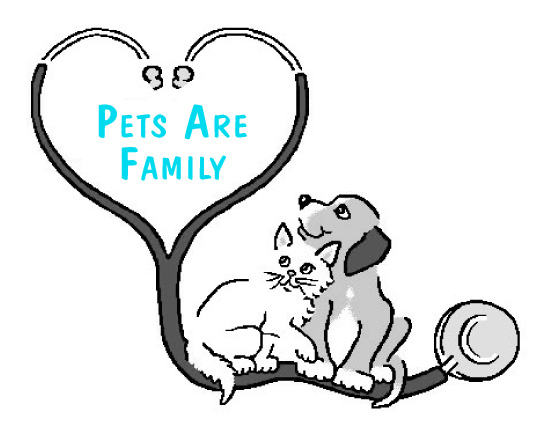 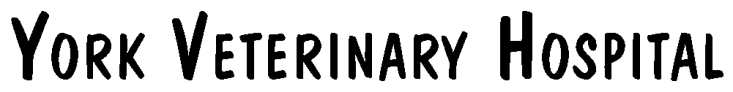 Employment ApplicationAPPLICANT INFORMATIONLast NameLast NameLast NameFirstFirstFirstFirstFirstFirstM.I.M.I.M.I.DateDateStreet AddressStreet AddressStreet AddressStreet AddressStreet AddressStreet AddressStreet AddressStreet AddressStreet AddressApartment/Unit #Apartment/Unit #Apartment/Unit #Apartment/Unit #Apartment/Unit #CityCityCityStateStateStateStateStateStateZipZipZipZipZipPhonePhonePhonePhonePhoneE-mail AddressE-mail AddressE-mail AddressE-mail AddressE-mail AddressE-mail AddressE-mail AddressE-mail AddressE-mail AddressDate AvailableDate AvailableDate AvailableDate AvailableDate AvailableDate AvailableDate AvailableDesired WageDesired WageDesired WagePosition Applied for:    Animal          Receptionist          Veterinary         Veterinary                 Other (please specify)                                          Care                                               Assistant          Technician                ________________________Position Applied for:    Animal          Receptionist          Veterinary         Veterinary                 Other (please specify)                                          Care                                               Assistant          Technician                ________________________Position Applied for:    Animal          Receptionist          Veterinary         Veterinary                 Other (please specify)                                          Care                                               Assistant          Technician                ________________________Position Applied for:    Animal          Receptionist          Veterinary         Veterinary                 Other (please specify)                                          Care                                               Assistant          Technician                ________________________Position Applied for:    Animal          Receptionist          Veterinary         Veterinary                 Other (please specify)                                          Care                                               Assistant          Technician                ________________________Position Applied for:    Animal          Receptionist          Veterinary         Veterinary                 Other (please specify)                                          Care                                               Assistant          Technician                ________________________Position Applied for:    Animal          Receptionist          Veterinary         Veterinary                 Other (please specify)                                          Care                                               Assistant          Technician                ________________________Position Applied for:    Animal          Receptionist          Veterinary         Veterinary                 Other (please specify)                                          Care                                               Assistant          Technician                ________________________Position Applied for:    Animal          Receptionist          Veterinary         Veterinary                 Other (please specify)                                          Care                                               Assistant          Technician                ________________________Position Applied for:    Animal          Receptionist          Veterinary         Veterinary                 Other (please specify)                                          Care                                               Assistant          Technician                ________________________Position Applied for:    Animal          Receptionist          Veterinary         Veterinary                 Other (please specify)                                          Care                                               Assistant          Technician                ________________________Position Applied for:    Animal          Receptionist          Veterinary         Veterinary                 Other (please specify)                                          Care                                               Assistant          Technician                ________________________Position Applied for:    Animal          Receptionist          Veterinary         Veterinary                 Other (please specify)                                          Care                                               Assistant          Technician                ________________________Position Applied for:    Animal          Receptionist          Veterinary         Veterinary                 Other (please specify)                                          Care                                               Assistant          Technician                ________________________Employment Desired:  Full-             Part-            Either                                        Time             TimeEmployment Desired:  Full-             Part-            Either                                        Time             TimeEmployment Desired:  Full-             Part-            Either                                        Time             TimeEmployment Desired:  Full-             Part-            Either                                        Time             TimeEmployment Desired:  Full-             Part-            Either                                        Time             TimeEmployment Desired:  Full-             Part-            Either                                        Time             TimeMinimum hours per week  ______________________Maximum hours per week  ______________________Minimum hours per week  ______________________Maximum hours per week  ______________________Minimum hours per week  ______________________Maximum hours per week  ______________________Minimum hours per week  ______________________Maximum hours per week  ______________________Minimum hours per week  ______________________Maximum hours per week  ______________________Minimum hours per week  ______________________Maximum hours per week  ______________________Minimum hours per week  ______________________Maximum hours per week  ______________________Minimum hours per week  ______________________Maximum hours per week  ______________________Please check (√) ALL Available Shifts         [Morning Shifts are approximately 6:30 AM – 1:00 PM]                                                                                              [Afternoon Shifts are approximately 1:00 PM – 6:30 PM]Please check (√) ALL Available Shifts         [Morning Shifts are approximately 6:30 AM – 1:00 PM]                                                                                              [Afternoon Shifts are approximately 1:00 PM – 6:30 PM]Please check (√) ALL Available Shifts         [Morning Shifts are approximately 6:30 AM – 1:00 PM]                                                                                              [Afternoon Shifts are approximately 1:00 PM – 6:30 PM]Please check (√) ALL Available Shifts         [Morning Shifts are approximately 6:30 AM – 1:00 PM]                                                                                              [Afternoon Shifts are approximately 1:00 PM – 6:30 PM]Please check (√) ALL Available Shifts         [Morning Shifts are approximately 6:30 AM – 1:00 PM]                                                                                              [Afternoon Shifts are approximately 1:00 PM – 6:30 PM]Please check (√) ALL Available Shifts         [Morning Shifts are approximately 6:30 AM – 1:00 PM]                                                                                              [Afternoon Shifts are approximately 1:00 PM – 6:30 PM]Please check (√) ALL Available Shifts         [Morning Shifts are approximately 6:30 AM – 1:00 PM]                                                                                              [Afternoon Shifts are approximately 1:00 PM – 6:30 PM]Please check (√) ALL Available Shifts         [Morning Shifts are approximately 6:30 AM – 1:00 PM]                                                                                              [Afternoon Shifts are approximately 1:00 PM – 6:30 PM]Please check (√) ALL Available Shifts         [Morning Shifts are approximately 6:30 AM – 1:00 PM]                                                                                              [Afternoon Shifts are approximately 1:00 PM – 6:30 PM]Please check (√) ALL Available Shifts         [Morning Shifts are approximately 6:30 AM – 1:00 PM]                                                                                              [Afternoon Shifts are approximately 1:00 PM – 6:30 PM]Please check (√) ALL Available Shifts         [Morning Shifts are approximately 6:30 AM – 1:00 PM]                                                                                              [Afternoon Shifts are approximately 1:00 PM – 6:30 PM]Please check (√) ALL Available Shifts         [Morning Shifts are approximately 6:30 AM – 1:00 PM]                                                                                              [Afternoon Shifts are approximately 1:00 PM – 6:30 PM]Please check (√) ALL Available Shifts         [Morning Shifts are approximately 6:30 AM – 1:00 PM]                                                                                              [Afternoon Shifts are approximately 1:00 PM – 6:30 PM]Please check (√) ALL Available Shifts         [Morning Shifts are approximately 6:30 AM – 1:00 PM]                                                                                              [Afternoon Shifts are approximately 1:00 PM – 6:30 PM]MondayTuesdayTuesdayWednesdayWednesdayThursdayThursdayFridayFridayFridayFridaySaturdaySundayMorningAfternoonHow did you hear about employment opportunities at York Veterinary Hospital?How did you hear about employment opportunities at York Veterinary Hospital?How did you hear about employment opportunities at York Veterinary Hospital?How did you hear about employment opportunities at York Veterinary Hospital?How did you hear about employment opportunities at York Veterinary Hospital?How did you hear about employment opportunities at York Veterinary Hospital?How did you hear about employment opportunities at York Veterinary Hospital?How did you hear about employment opportunities at York Veterinary Hospital?How did you hear about employment opportunities at York Veterinary Hospital?How did you hear about employment opportunities at York Veterinary Hospital?How did you hear about employment opportunities at York Veterinary Hospital?How did you hear about employment opportunities at York Veterinary Hospital?How did you hear about employment opportunities at York Veterinary Hospital?How did you hear about employment opportunities at York Veterinary Hospital?Are you a citizen of the United States?         YES          NO         If no, are you authorized to work in the U.S.?  YES          NO  Are you a citizen of the United States?         YES          NO         If no, are you authorized to work in the U.S.?  YES          NO  Are you a citizen of the United States?         YES          NO         If no, are you authorized to work in the U.S.?  YES          NO  Are you a citizen of the United States?         YES          NO         If no, are you authorized to work in the U.S.?  YES          NO  Are you a citizen of the United States?         YES          NO         If no, are you authorized to work in the U.S.?  YES          NO  Are you a citizen of the United States?         YES          NO         If no, are you authorized to work in the U.S.?  YES          NO  Are you a citizen of the United States?         YES          NO         If no, are you authorized to work in the U.S.?  YES          NO  Are you a citizen of the United States?         YES          NO         If no, are you authorized to work in the U.S.?  YES          NO  Are you a citizen of the United States?         YES          NO         If no, are you authorized to work in the U.S.?  YES          NO  Are you a citizen of the United States?         YES          NO         If no, are you authorized to work in the U.S.?  YES          NO  Are you a citizen of the United States?         YES          NO         If no, are you authorized to work in the U.S.?  YES          NO  Are you a citizen of the United States?         YES          NO         If no, are you authorized to work in the U.S.?  YES          NO  Are you a citizen of the United States?         YES          NO         If no, are you authorized to work in the U.S.?  YES          NO  Are you a citizen of the United States?         YES          NO         If no, are you authorized to work in the U.S.?  YES          NO  Have you ever worked for a veterinarian?   YES          NO         If so, when?Have you ever worked for a veterinarian?   YES          NO         If so, when?Have you ever worked for a veterinarian?   YES          NO         If so, when?Have you ever worked for a veterinarian?   YES          NO         If so, when?Have you ever worked for a veterinarian?   YES          NO         If so, when?Have you ever worked for a veterinarian?   YES          NO         If so, when?Have you ever worked for a veterinarian?   YES          NO         If so, when?Have you ever worked for a veterinarian?   YES          NO         If so, when?Have you ever worked for a veterinarian?   YES          NO         If so, when?Have you ever worked for a veterinarian?   YES          NO         If so, when?Have you ever worked for a veterinarian?   YES          NO         If so, when?Have you ever worked for a veterinarian?   YES          NO         If so, when?Have you ever worked for a veterinarian?   YES          NO         If so, when?Have you ever worked for a veterinarian?   YES          NO         If so, when?Have you ever been forced to resign ordischarged by an employer?                         YES          NO          If yes, explainHave you ever been forced to resign ordischarged by an employer?                         YES          NO          If yes, explainHave you ever been forced to resign ordischarged by an employer?                         YES          NO          If yes, explainHave you ever been forced to resign ordischarged by an employer?                         YES          NO          If yes, explainHave you ever been forced to resign ordischarged by an employer?                         YES          NO          If yes, explainHave you ever been forced to resign ordischarged by an employer?                         YES          NO          If yes, explainHave you ever been forced to resign ordischarged by an employer?                         YES          NO          If yes, explainHave you ever been forced to resign ordischarged by an employer?                         YES          NO          If yes, explainHave you ever been forced to resign ordischarged by an employer?                         YES          NO          If yes, explainHave you ever been forced to resign ordischarged by an employer?                         YES          NO          If yes, explainHave you ever been forced to resign ordischarged by an employer?                         YES          NO          If yes, explainHave you ever been forced to resign ordischarged by an employer?                         YES          NO          If yes, explainHave you ever been forced to resign ordischarged by an employer?                         YES          NO          If yes, explainHave you ever been forced to resign ordischarged by an employer?                         YES          NO          If yes, explainWould you have difficulty lifting a 35-pound dog into a cage 4 feet off the floor?             YES          NO    Would you have difficulty lifting a 35-pound dog into a cage 4 feet off the floor?             YES          NO    Would you have difficulty lifting a 35-pound dog into a cage 4 feet off the floor?             YES          NO    Would you have difficulty lifting a 35-pound dog into a cage 4 feet off the floor?             YES          NO    Would you have difficulty lifting a 35-pound dog into a cage 4 feet off the floor?             YES          NO    Would you have difficulty lifting a 35-pound dog into a cage 4 feet off the floor?             YES          NO    Would you have difficulty lifting a 35-pound dog into a cage 4 feet off the floor?             YES          NO    Would you have difficulty lifting a 35-pound dog into a cage 4 feet off the floor?             YES          NO    Would you have difficulty lifting a 35-pound dog into a cage 4 feet off the floor?             YES          NO    Would you have difficulty lifting a 35-pound dog into a cage 4 feet off the floor?             YES          NO    Would you have difficulty lifting a 35-pound dog into a cage 4 feet off the floor?             YES          NO    Would you have difficulty lifting a 35-pound dog into a cage 4 feet off the floor?             YES          NO    Would you have difficulty lifting a 35-pound dog into a cage 4 feet off the floor?             YES          NO    Would you have difficulty lifting a 35-pound dog into a cage 4 feet off the floor?             YES          NO    Would you have difficulty standing on your feet for periods up to 6 hours at a time?      YES          NO    Would you have difficulty standing on your feet for periods up to 6 hours at a time?      YES          NO    Would you have difficulty standing on your feet for periods up to 6 hours at a time?      YES          NO    Would you have difficulty standing on your feet for periods up to 6 hours at a time?      YES          NO    Would you have difficulty standing on your feet for periods up to 6 hours at a time?      YES          NO    Would you have difficulty standing on your feet for periods up to 6 hours at a time?      YES          NO    Would you have difficulty standing on your feet for periods up to 6 hours at a time?      YES          NO    Would you have difficulty standing on your feet for periods up to 6 hours at a time?      YES          NO    Would you have difficulty standing on your feet for periods up to 6 hours at a time?      YES          NO    Would you have difficulty standing on your feet for periods up to 6 hours at a time?      YES          NO    Would you have difficulty standing on your feet for periods up to 6 hours at a time?      YES          NO    Would you have difficulty standing on your feet for periods up to 6 hours at a time?      YES          NO    Would you have difficulty standing on your feet for periods up to 6 hours at a time?      YES          NO    Would you have difficulty standing on your feet for periods up to 6 hours at a time?      YES          NO    EDUCATIONEDUCATIONEDUCATIONEDUCATIONEDUCATIONEDUCATIONEDUCATIONEDUCATIONEDUCATIONEDUCATIONEDUCATIONEDUCATIONEDUCATIONEDUCATIONHigh SchoolHigh SchoolHigh SchoolHigh SchoolHigh SchoolHigh SchoolAddressAddressAddressAddressAddressAddressAddressAddressFrom                             ToFrom                             ToFrom                             ToFrom                             ToFrom                             ToFrom                             ToFrom                             ToDid you graduate?  YES          NO    Did you graduate?  YES          NO    Did you graduate?  YES          NO    DegreeDegreeDegreeDegreeCollegeCollegeCollegeCollegeCollegeCollegeAddressAddressAddressAddressAddressAddressAddressAddressFrom                             ToFrom                             ToFrom                             ToFrom                             ToFrom                             ToFrom                             ToFrom                             ToDid you graduate?  YES          NO    Did you graduate?  YES          NO    Did you graduate?  YES          NO    DegreeDegreeDegreeDegreeOtherOtherOtherOtherOtherOtherAddressAddressAddressAddressAddressAddressAddressAddressFrom                             ToFrom                             ToFrom                             ToFrom                             ToFrom                             ToFrom                             ToFrom                             ToDid you graduate?  YES          NO    Did you graduate?  YES          NO    Did you graduate?  YES          NO    DegreeDegreeDegreeDegreePREVIOUS EMPLOYMENT  (start with most recent)PREVIOUS EMPLOYMENT  (start with most recent)PREVIOUS EMPLOYMENT  (start with most recent)PREVIOUS EMPLOYMENT  (start with most recent)PREVIOUS EMPLOYMENT  (start with most recent)PREVIOUS EMPLOYMENT  (start with most recent)PREVIOUS EMPLOYMENT  (start with most recent)CompanyCompanyCompanyPhone     (               )                 -Phone     (               )                 -Phone     (               )                 -Phone     (               )                 -AddressAddressAddressSupervisorSupervisorSupervisorSupervisorJob TitleJob TitleStarting Wage   $Starting Wage   $Ending Wage    $Ending Wage    $Ending Wage    $ResponsibilitiesResponsibilitiesResponsibilitiesResponsibilitiesResponsibilitiesResponsibilitiesResponsibilitiesFrom                                               ToFrom                                               ToFrom                                               ToReason for leavingReason for leavingReason for leavingReason for leavingMay we contact your previous supervisor for a reference?               YES          NO    May we contact your previous supervisor for a reference?               YES          NO    May we contact your previous supervisor for a reference?               YES          NO    May we contact your previous supervisor for a reference?               YES          NO    May we contact your previous supervisor for a reference?               YES          NO    May we contact your previous supervisor for a reference?               YES          NO    May we contact your previous supervisor for a reference?               YES          NO    CompanyCompanyCompanyPhone     (               )                 -Phone     (               )                 -Phone     (               )                 -Phone     (               )                 -AddressAddressAddressSupervisorSupervisorSupervisorSupervisorJob TitleStarting Wage   $Starting Wage   $Starting Wage   $Ending Wage    $Ending Wage    $ResponsibilitiesResponsibilitiesResponsibilitiesResponsibilitiesResponsibilitiesResponsibilitiesFrom                                               ToFrom                                               ToReason for leavingReason for leavingReason for leavingReason for leavingMay we contact your previous supervisor for a reference?               YES            NO    May we contact your previous supervisor for a reference?               YES            NO    May we contact your previous supervisor for a reference?               YES            NO    May we contact your previous supervisor for a reference?               YES            NO    May we contact your previous supervisor for a reference?               YES            NO    May we contact your previous supervisor for a reference?               YES            NO    CompanyCompanyCompanyPhone     (               )                 -Phone     (               )                 -Phone     (               )                 -Phone     (               )                 -AddressAddressAddressSupervisorSupervisorSupervisorSupervisorJob TitleStarting Wage   $Starting Wage   $Starting Wage   $Ending Wage    $Ending Wage    $ResponsibilitiesResponsibilitiesResponsibilitiesResponsibilitiesResponsibilitiesResponsibilitiesFrom                                               ToFrom                                               ToReason for leavingReason for leavingReason for leavingReason for leavingMay we contact your previous supervisor for a reference?               YES            NO    May we contact your previous supervisor for a reference?               YES            NO    May we contact your previous supervisor for a reference?               YES            NO    May we contact your previous supervisor for a reference?               YES            NO    May we contact your previous supervisor for a reference?               YES            NO    May we contact your previous supervisor for a reference?               YES            NO    CompanyCompanyCompanyPhone     (               )                 -Phone     (               )                 -Phone     (               )                 -Phone     (               )                 -AddressAddressAddressSupervisorSupervisorSupervisorSupervisorJob TitleStarting Wage   $Starting Wage   $Starting Wage   $Ending Wage    $Ending Wage    $ResponsibilitiesResponsibilitiesResponsibilitiesResponsibilitiesResponsibilitiesResponsibilitiesFrom                                               ToFrom                                               ToReason for leavingReason for leavingReason for leavingReason for leavingMay we contact your previous supervisor for a reference?               YES            NO    May we contact your previous supervisor for a reference?               YES            NO    May we contact your previous supervisor for a reference?               YES            NO    May we contact your previous supervisor for a reference?               YES            NO    May we contact your previous supervisor for a reference?               YES            NO    May we contact your previous supervisor for a reference?               YES            NO    MILITARY SERVICEMILITARY SERVICEMILITARY SERVICEMILITARY SERVICEMILITARY SERVICEMILITARY SERVICEBranchBranchBranchBranchBranchFrom                                      ToRank at DischargeRank at DischargeRank at DischargeRank at DischargeRank at DischargeType of DischargeIf other than honorable, explainIf other than honorable, explainIf other than honorable, explainIf other than honorable, explainIf other than honorable, explainIf other than honorable, explainQUESTIONNAIREQUESTIONNAIREQUESTIONNAIREDo you enjoy meeting the public?                      YES              NO    Do you enjoy meeting the public?                      YES              NO    Do you enjoy meeting the public?                      YES              NO    Do you smoke?                                                   YES              NO    Do you smoke?                                                   YES              NO    Do you smoke?                                                   YES              NO    Are you willing to work weekends?                    YES              NO    Are you willing to work weekends?                    YES              NO    Are you willing to work weekends?                    YES              NO    Are you willing to work on holidays?                  YES              NO    Are you willing to work on holidays?                  YES              NO    Are you willing to work on holidays?                  YES              NO    Are you willing to work split/double shifts?       YES              NO    Are you willing to work split/double shifts?       YES              NO    Are you willing to work split/double shifts?       YES              NO    Do you own any pets?                                        YES              NO    Do you own any pets?                                        YES              NO    Do you own any pets?                                        YES              NO    Please listcurrent pets?Please listcurrent pets?Please listcurrent pets?Why do you want to workin a veterinary facility?Why do you want to workin a veterinary facility?Why do you want to workin a veterinary facility?What would you consider to be your strongest job-related attributes?What would you consider to be your strongest job-related attributes?What would you consider to be your strongest job-related attributes?What would you consider to be yourbiggest job-related weakness?What would you consider to be yourbiggest job-related weakness?What would you consider to be yourbiggest job-related weakness?In addition to work history, please list any other skills, qualifications or experience we should consider?In addition to work history, please list any other skills, qualifications or experience we should consider?In addition to work history, please list any other skills, qualifications or experience we should consider?REFERENCESREFERENCESREFERENCESPlease list three professional referencesPlease list three professional referencesPlease list three professional referencesFull NameRelationshipRelationshipCompany Phone     (               )                 - Phone     (               )                 -AddressAddressAddressFull NameRelationshipRelationshipCompany Phone     (               )                 - Phone     (               )                 -AddressAddressAddressFull NameRelationshipRelationshipCompany Phone     (               )                 - Phone     (               )                 -AddressAddressAddressDISCLAIMER AND SIGNATUREDISCLAIMER AND SIGNATUREDISCLAIMER AND SIGNATUREI certify that my answers are true and complete to the best of my knowledge.If this application leads to my employment, I understand that false or misleading information in my application or interview may result in my release.I certify that my answers are true and complete to the best of my knowledge.If this application leads to my employment, I understand that false or misleading information in my application or interview may result in my release.I certify that my answers are true and complete to the best of my knowledge.If this application leads to my employment, I understand that false or misleading information in my application or interview may result in my release.SignatureSignatureDate